Instrukcja użytkownikaSkładanie zapotrzebowań  - za pośrednictwem formularza dostępnego w EZDWprowadzenie do EZDMając na uwadze usprawnienie procesu realizacji zakupów z projektów naukowych, w systemie EZD (Elektroniczne Zarządzanie Dokumentacją)  został udostępniony formularz zapotrzebowania. Należy go wypełnić i drogą elektroniczną – poprzez system EZD – przekazać do dalszej realizacji.W celu złożenia zapotrzebowania należy zalogować się do EZD. System dostępny jest przez przeglądarkę (zalecane jest używanie przeglądarki Mozilla Firefox),adres strony: https://ezd.umb.edu.plLogowanie do systemu odbywa się na tych samych zasadach, i tym samym hasłem, co logowanie do Portalu Pracowniczego HCM.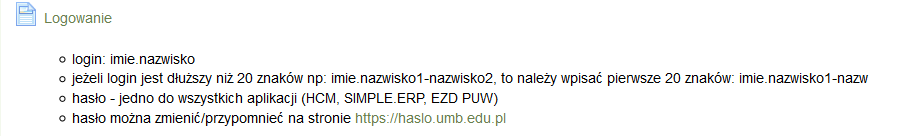 Złożenie zapotrzebowaniaUtworzenie koszulki w EZDPo zalogowaniu , należy utworzyć nową koszulkę. Jedna z opcji aby to zrobić dostępna jest z okna głównego z grupy Linki: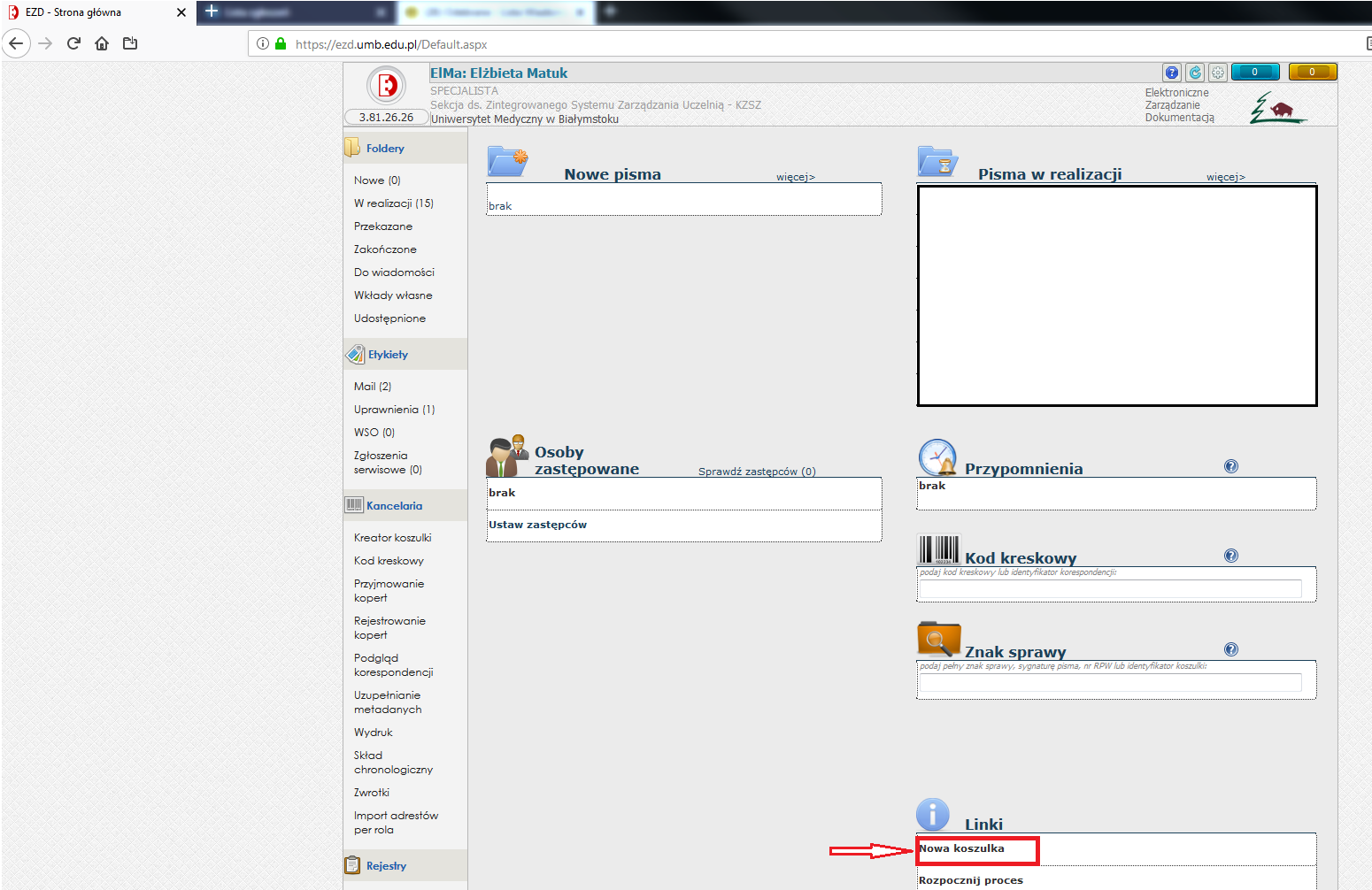 W kolejnym kroku należy nadać nazwę koszulce . Nazewnictwo jest dowolne, przy czym system umożliwia wyszukiwanie koszulki po jej nazwie, dlatego dobrze jest przyjąć zasadę, która ułatwi ewentualne łatwiejsze odnalezienie związanego z nią zapotrzebowania. Zatwierdzamy utworzenie nowej koszulki wciskając przycisk ‘Dodaj’: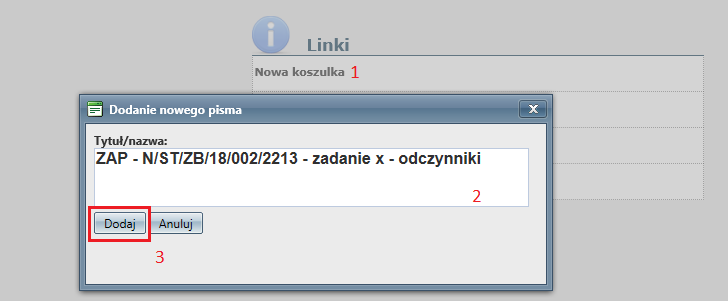 Wypełnienie formularza zapotrzebowaniaPo utworzeniu koszulki zostaniemy automatycznie do niej przeniesieni.   W grupie AKTA zaznaczonej na poniższym zrzucie, należy rozwinąć opcję „Nowy” i z listy dostępnych formularzy wybrać: 
„ZAP – zapotrzebowanie realizacji zakupów”. 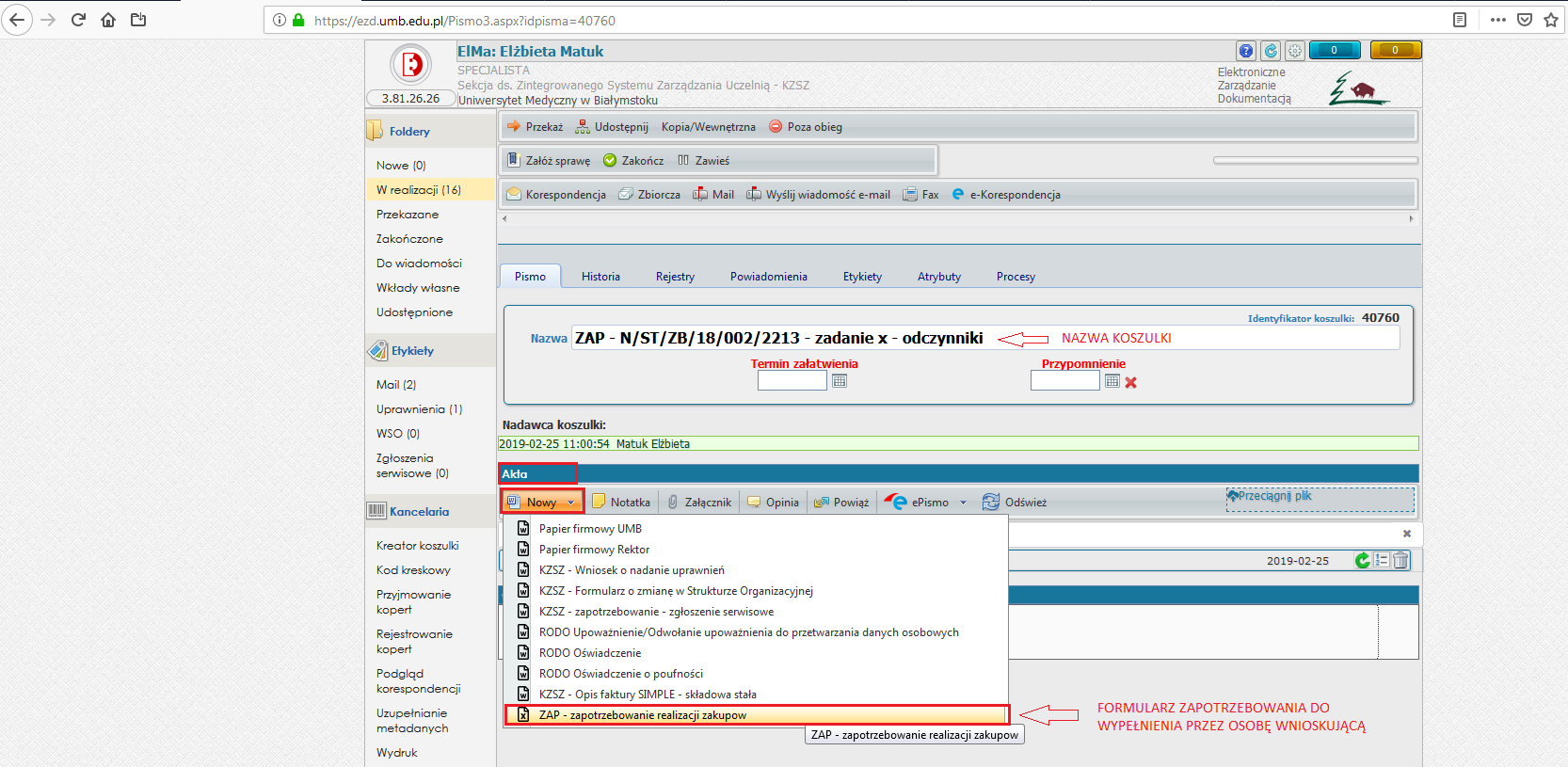 W celu umożliwienia otwierania z EZD plików Worda bądź, jak w tym przypadku, Excela na danym komputerze musi być zainstalowany dodatek ADDIN. Jest on dostępny do pobrania na stronie uczelni w menu Pracownicy → ZISZ: Instrukcje obsługi i materiały szkoleniowe →EZD instrukcje obsługi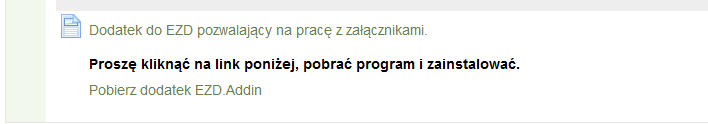 Lub pod linkiem: https://serwis.umb.edu.pl/custom/login/files/ezd.AddIn.Setup.msiW otwartym pliku Excela należy wypełnić pola na formularzu. Zgodnie z zamieszczoną informacją – osoba wnioskująca wypełnia pola zaznaczone na żółto.Należy pamiętać, że ogólną zasadą przy tworzeniu zapotrzebowań jest:Zapotrzebowanie dotyczy tylko jednego projektuZapotrzebowanie składane jest w ramach jednej kategorii zakupowej (nie należy łączyć kategorii zakupowych.  np.: odczynniki z materiałami biurowymi lub z drobnym sprzętem laboratoryjnym)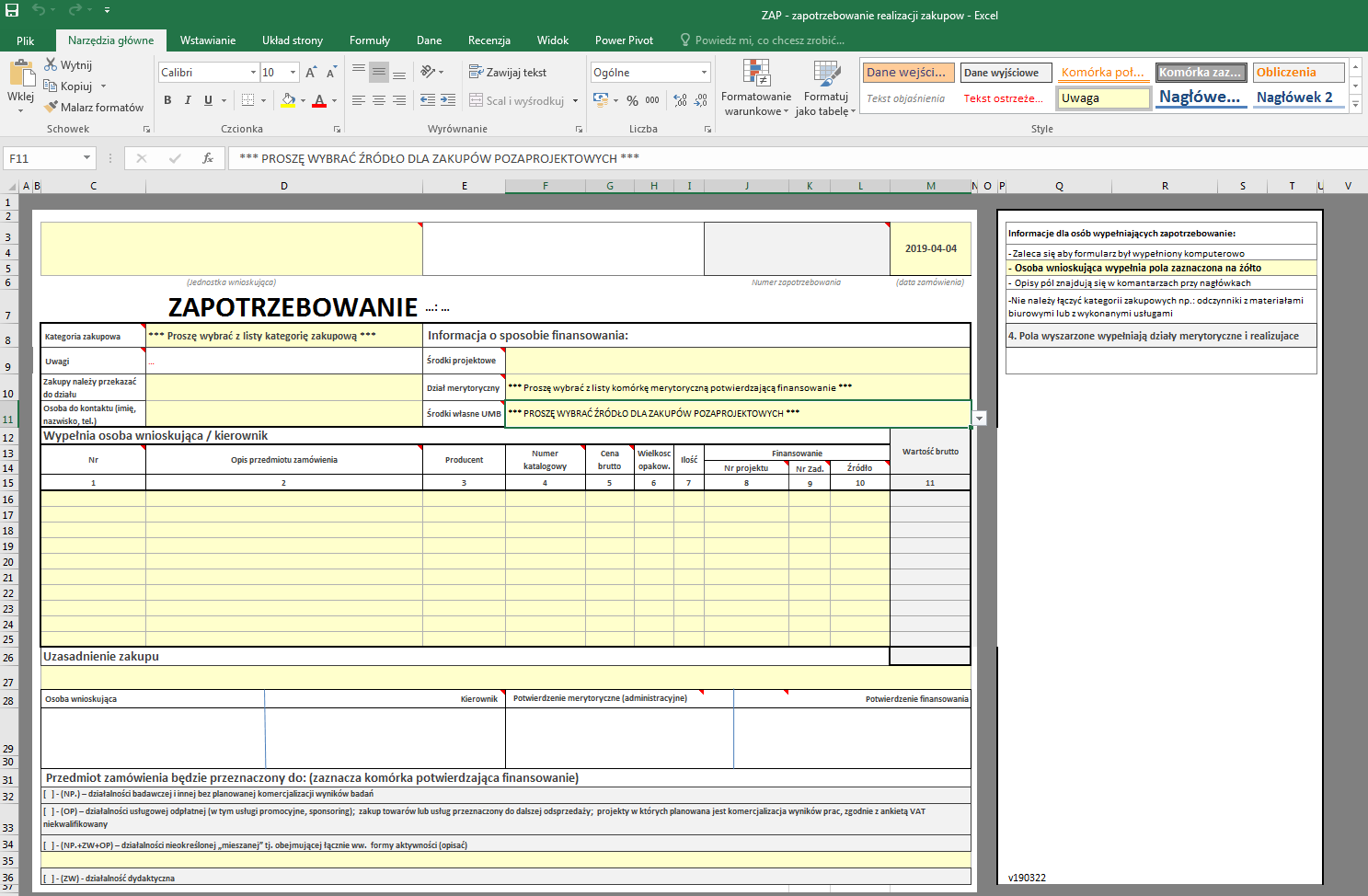 Dane w poszczególnych polach formularza powinny zostać:uzupełnione ręcznie (np. jednostka wnioskująca, osoba do kontaktu, środki projektowe) wybrane z listy rozwijalnej połączonej z danym polem (np. Kategoria zakupowa, dział merytoryczny, środki własne UMB – jeżeli dotyczy) przeniesione z cennika wybranego adekwatnie do wskazanej kategorii zakupowej, zgodnie z zapisem pkt 3 „Procedury wnioskowania i realizacji zakupów towarów i usług w UMB”  . W przypadku gdy produktu nie ma w cenniku dane w kolumnach oznaczonych numerami 2,3,4,6 i 7 należy uzupełnić ręcznie. Zgodnie z informacją dotyczącą danego pola. Dostępne cenniki zamieszczone są na stronie http://www.umb.edu.pl/zakupy .  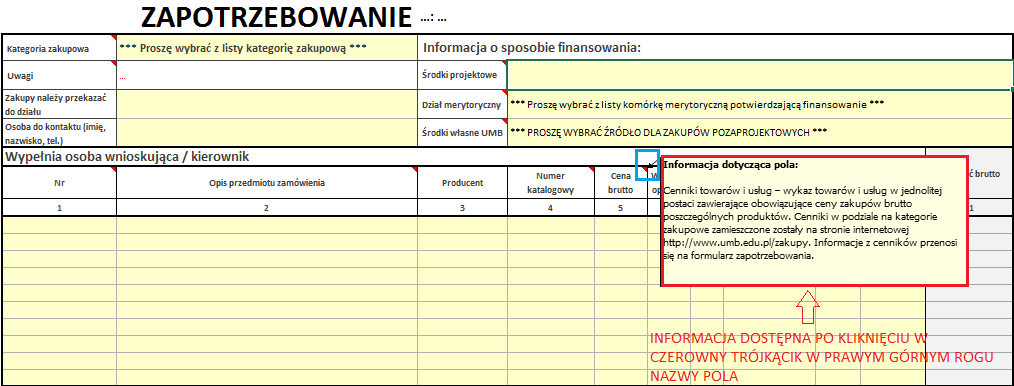 W przypadku składania zapotrzebowania na Odczynniki („Kategoria zakupowa”) w pliku o nazwie powiązanej z kategorią, należy odszukać interesujący nas produkt. Jeżeli na udostępnionej liście produktów, odnajdziemy produkt/odczynnik, który chcemy zamówić, wówczas pełną informację o zamawianym produkcie tj.: numer, opis przedmiotu zamówienia, nazwę producenta, numer katalogowy oraz cenę brutto zamawianego produktu należy przenieść z udostępnionych na stronach poszczególnych działów cenników na zapotrzebowanie. Uwaga! Dla każdej kategorii zakupowej powinny być przygotowane odrębne cenniki w plikach Excel.Poniżej fragment listy produktów z zaznaczonymi pozycjami, które chcemy umieścić na zapotrzebowaniu: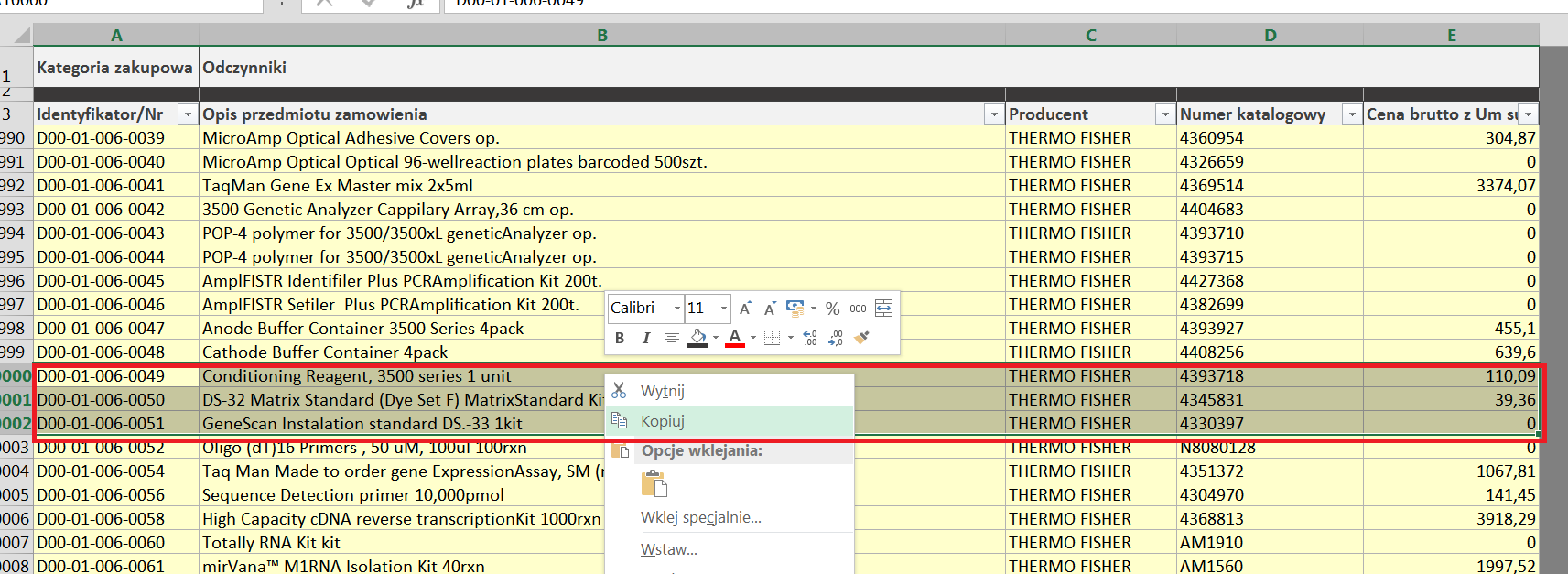 Pozycje, dla których jest cena – znajdują się na aktualnych Umowach Sukcesywnych. Pozycje bez cen, są wprowadzone do Systemu, ale będą wymagały wyceny prze Branżystę.Osoba składająca zapotrzebowanie powinna uzupełnić kolumnę ‘Ilość’. Kwota w kolumnie „Wartość brutto” wyliczy się automatycznie.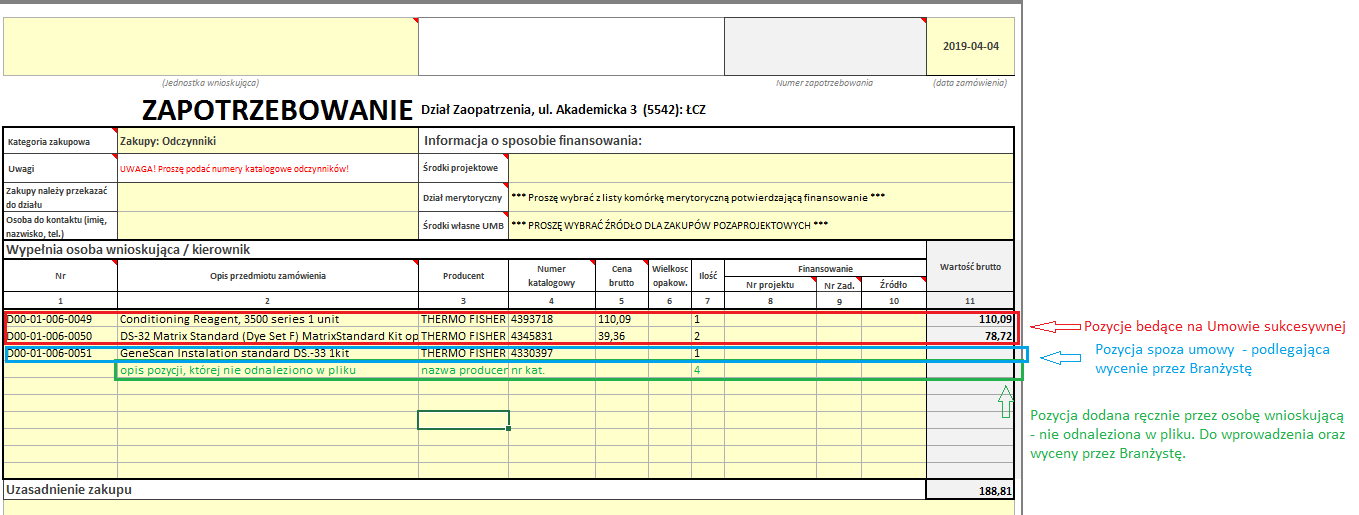 Wybór kategorii zakupowej spowoduje automatyczne przypisanie jednostki, która zajmuje się realizacją zapotrzebowania: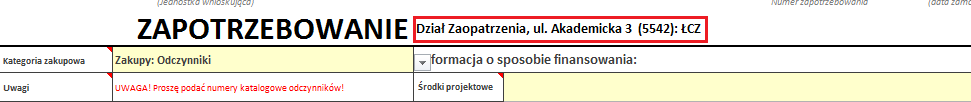 Wypełniony formularz należy zapisać i zamknąć. Automatycznie zostanie on dodany do utworzonej wcześniej koszulki w EZD:
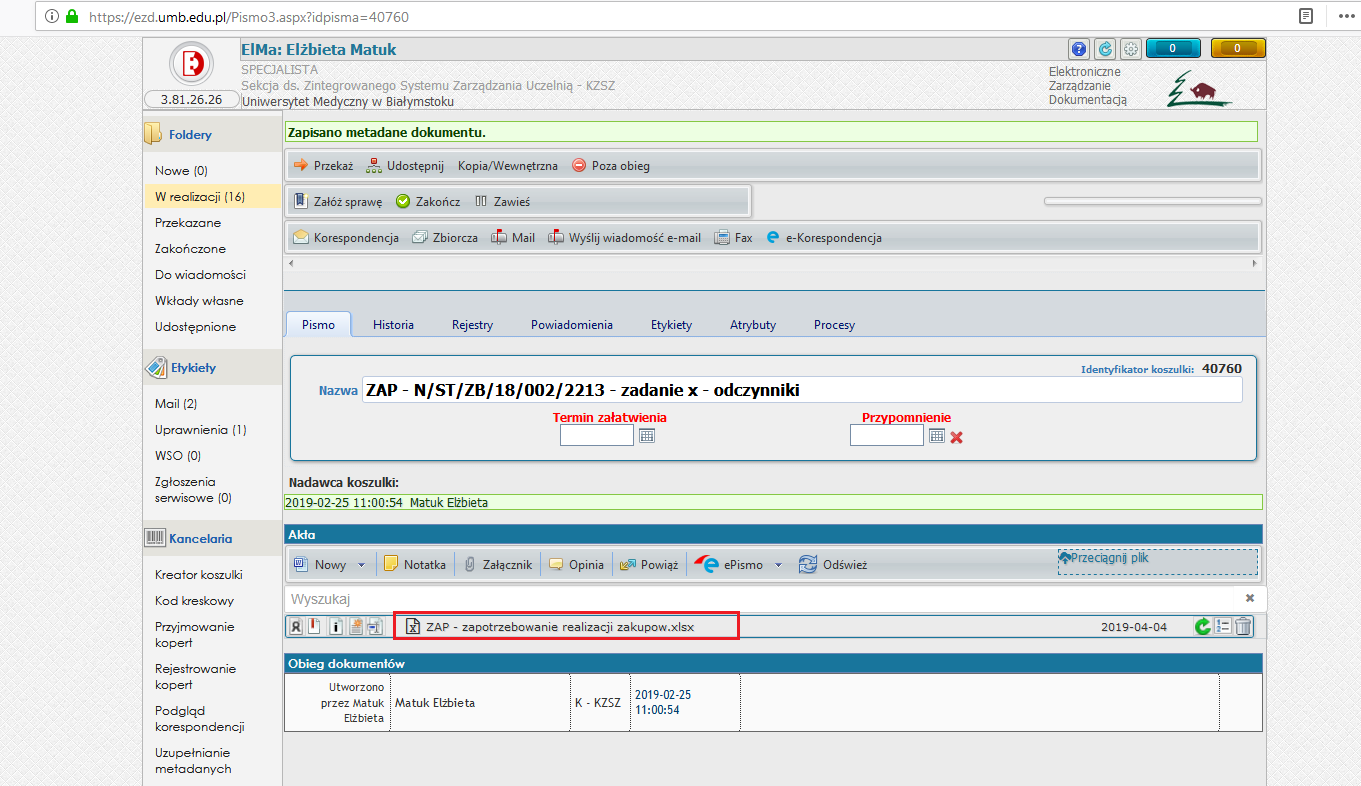 Do momentu, kiedy koszulka nie zostanie przekazana do realizacji załączony w niej formularz zapotrzebowania może być edytowany.Akceptacja (podpis) zapotrzebowaniaJeżeli użytkownik składający zapotrzebowane jest upoważniony do podpisywania wniosku o zakup – to akceptuje dokument zgodnie z informacją poniżej.  W przeciwnym wypadku koszulka musi być przekazana do kierownika jednostki wnioskującej o zakup i akceptacja w EZD wykonywana jest z konta Kierownika (lub osoby pracującej w zastępstwie).Uzupełniony formularz akceptujemy. W tym celu klikamy na ikonę:  . 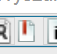 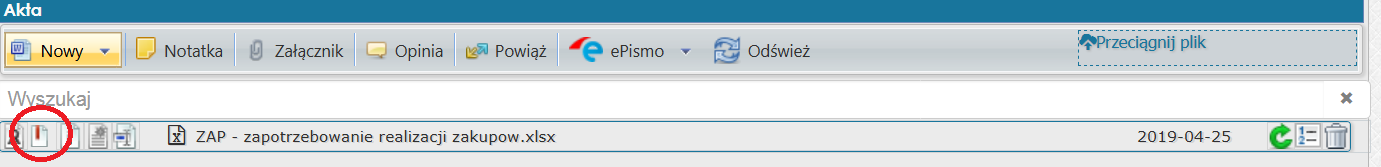 Wiersz zostanie zaznaczony na żółto.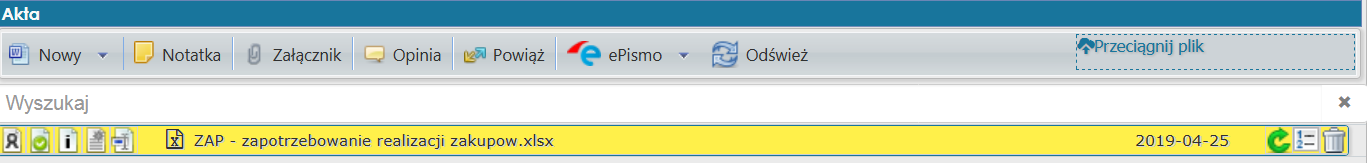 Przekazanie, przez system EZD, formularza do komórki realizującej Jeżeli formularz został prawidłowo wypełniony i zawiera komplet danych powinien zostać przekazany do kierownika jednostki realizującej zapotrzebowanie.Uwaga! należy wybrać dział, który wyświetli się na zapotrzebowaniu.W tym celu należy:wybrać opcję ‘Przekaż’
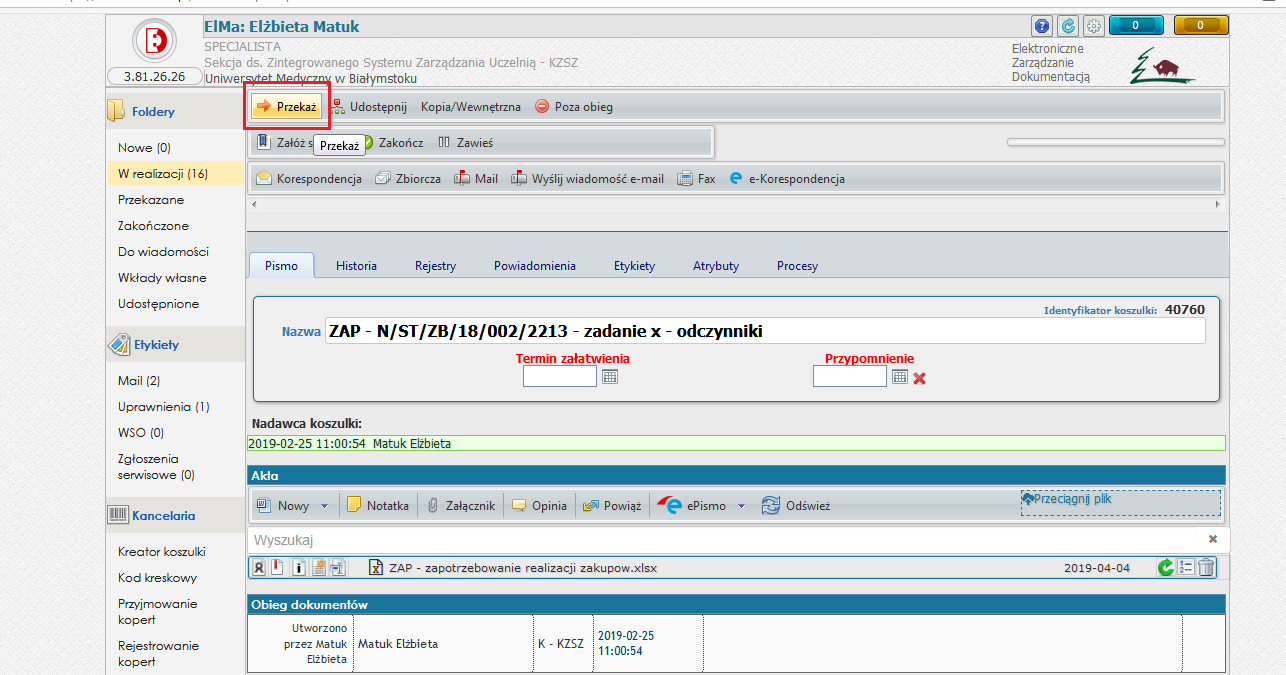 Z listy „Realizacja zakupów” należy wybrać osobę, do której kierujemy zapotrzebowanie do realizacji:
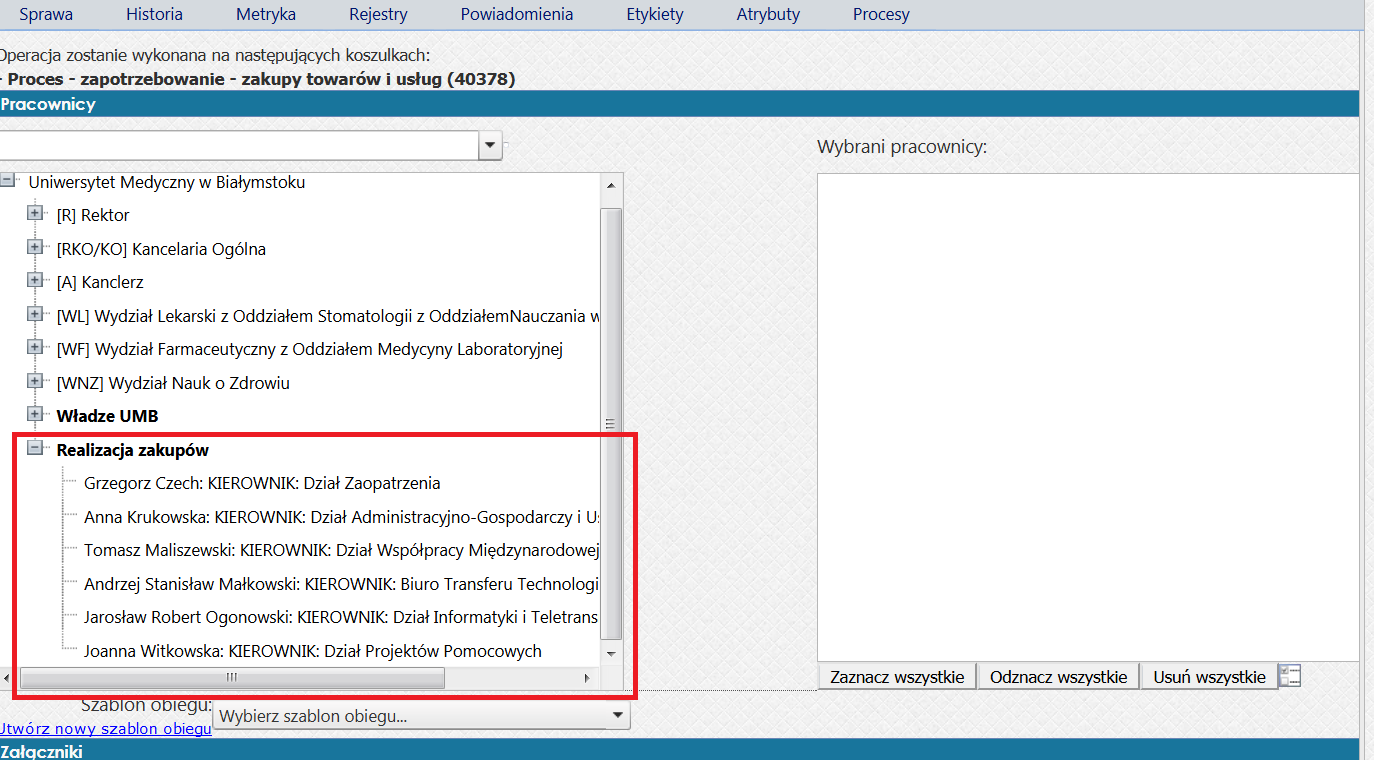 Osoba ta pojawi się w okienku „Wybrani pracownicy” po prawej stronie (nie zaznaczamy przy niej chekboxa). Następnie wciskamy przycisk ‘Przekaż’ zaznaczony na poniższym zrzucie:
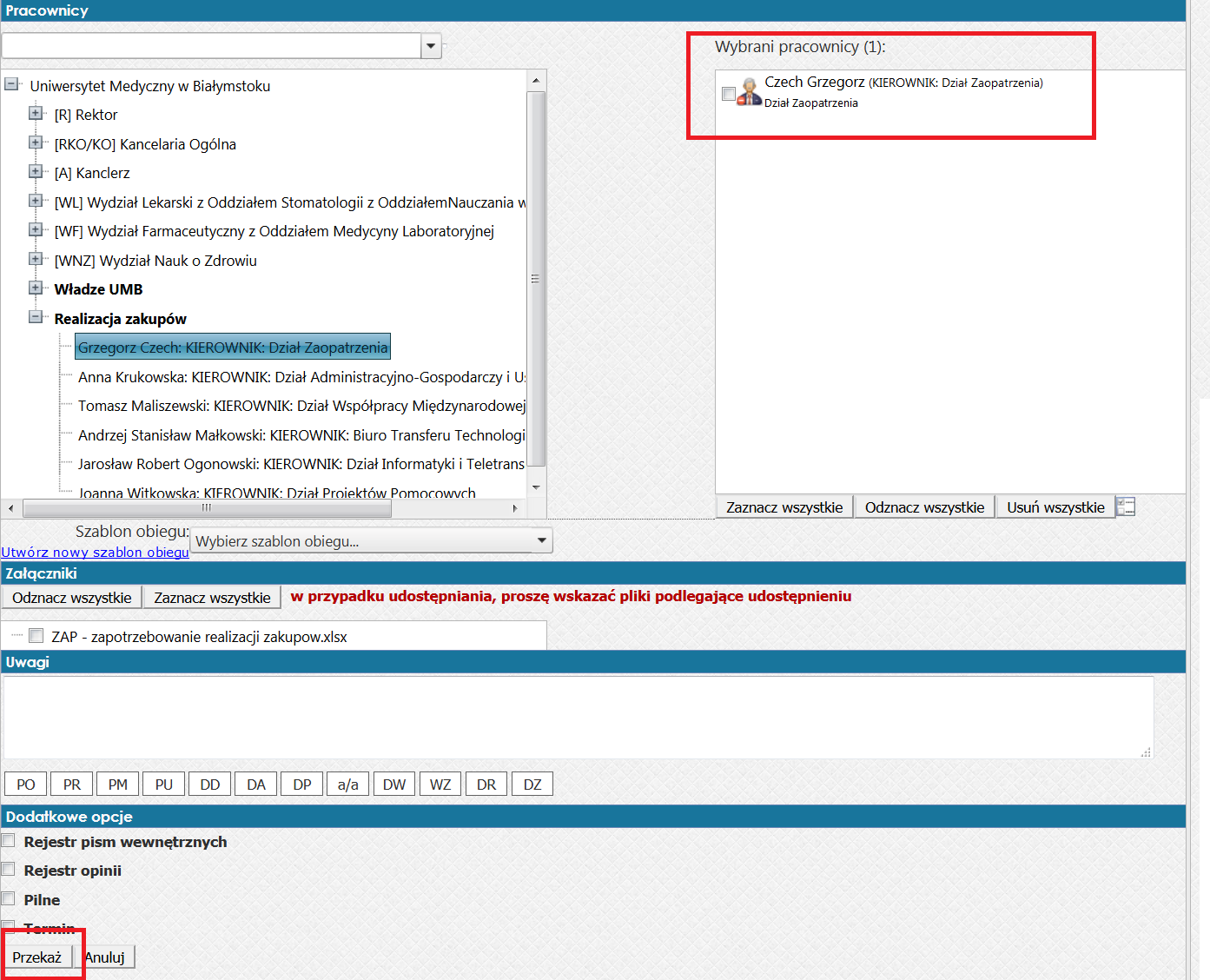 Należy potwierdzić przekazanie koszulki z zapotrzebowaniem.
Pismo znajdzie się w folderze przekazane: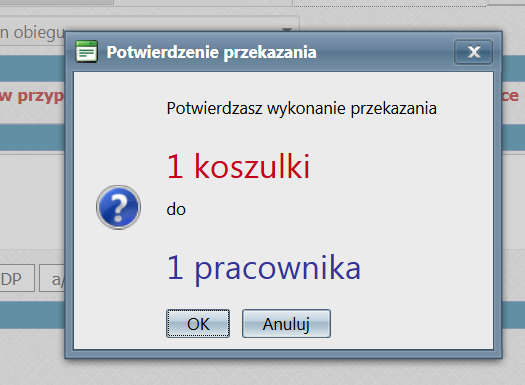 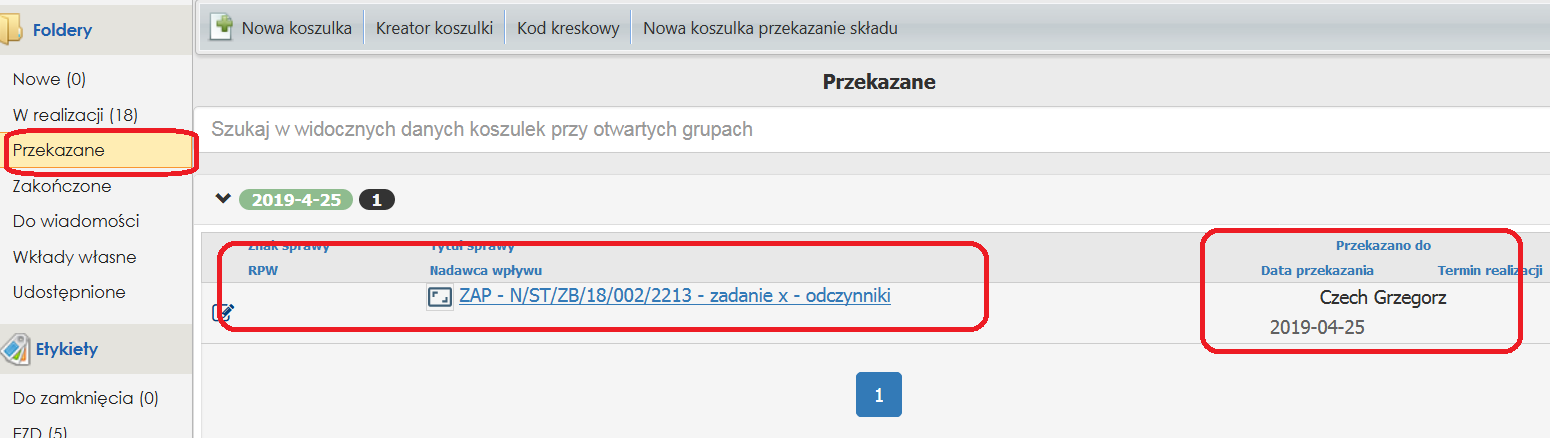 